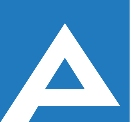 Agenţia Naţională pentru Ocuparea Forţei de MuncăCOMISIA DE CONCURS Lista candidaţilor care au promovat concursul pentru ocuparea funcţiilor publice vacante (23.11.2022)  Nr. d/oNume, PrenumeLocul pe care s-a plasat candidatulSpecialist principal, Direcția Ocuparea Forței de Muncă CăușeniSpecialist principal, Direcția Ocuparea Forței de Muncă CăușeniSpecialist principal, Direcția Ocuparea Forței de Muncă Căușeni1.Cernat Natalia I 2. Deleva Elena II